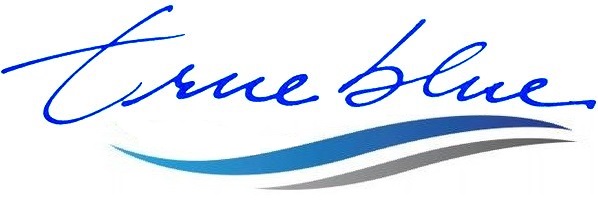 Quotation for	expandable container house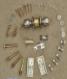 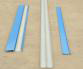 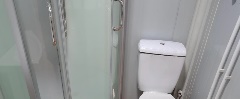 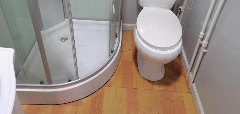 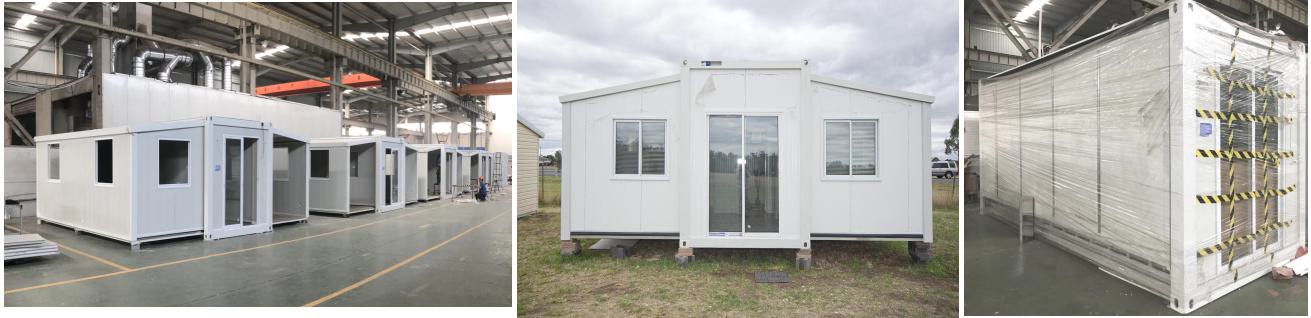 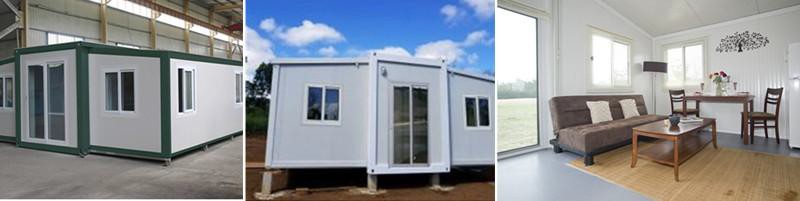 Furniture NOT included 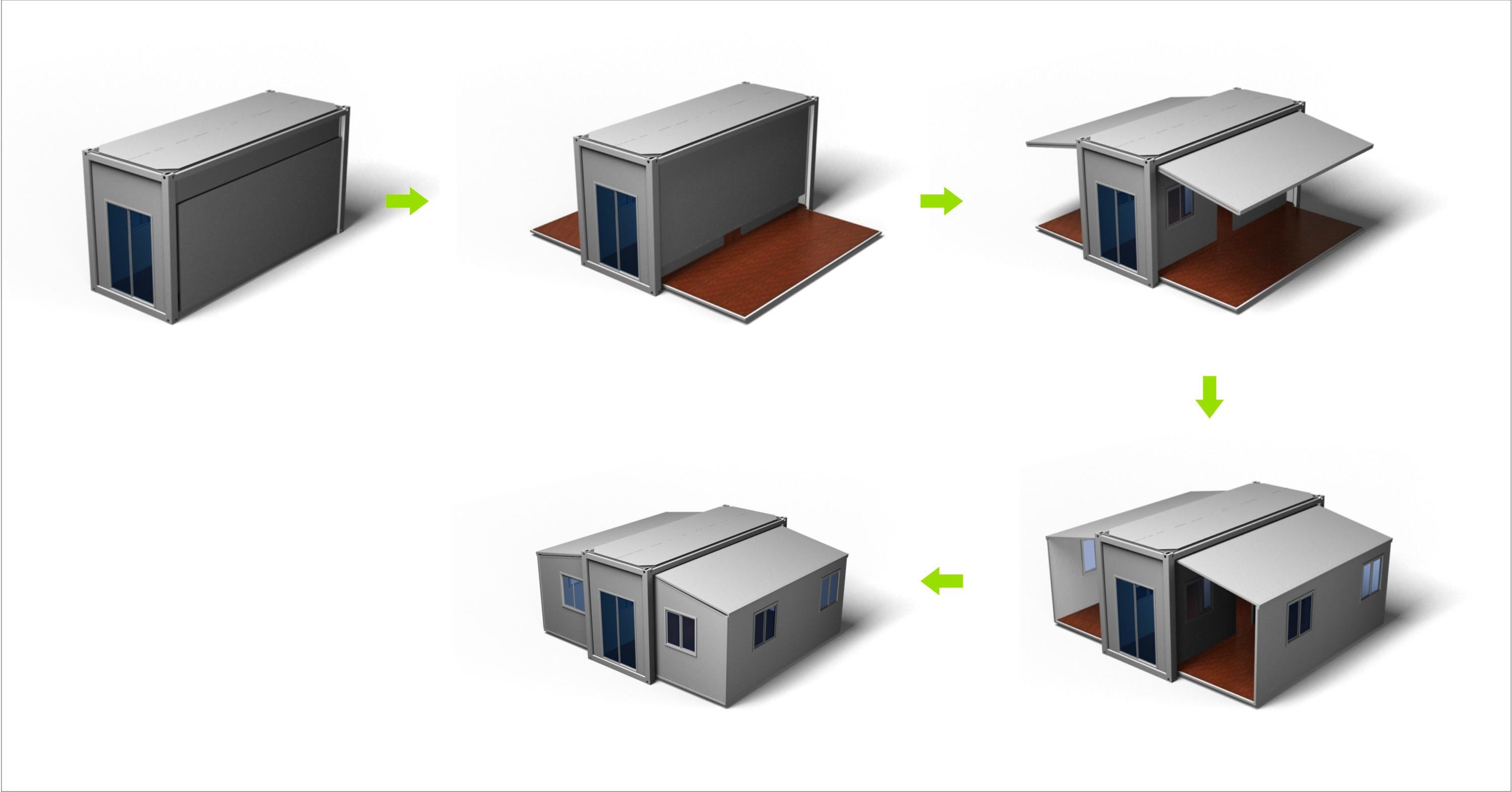 drawing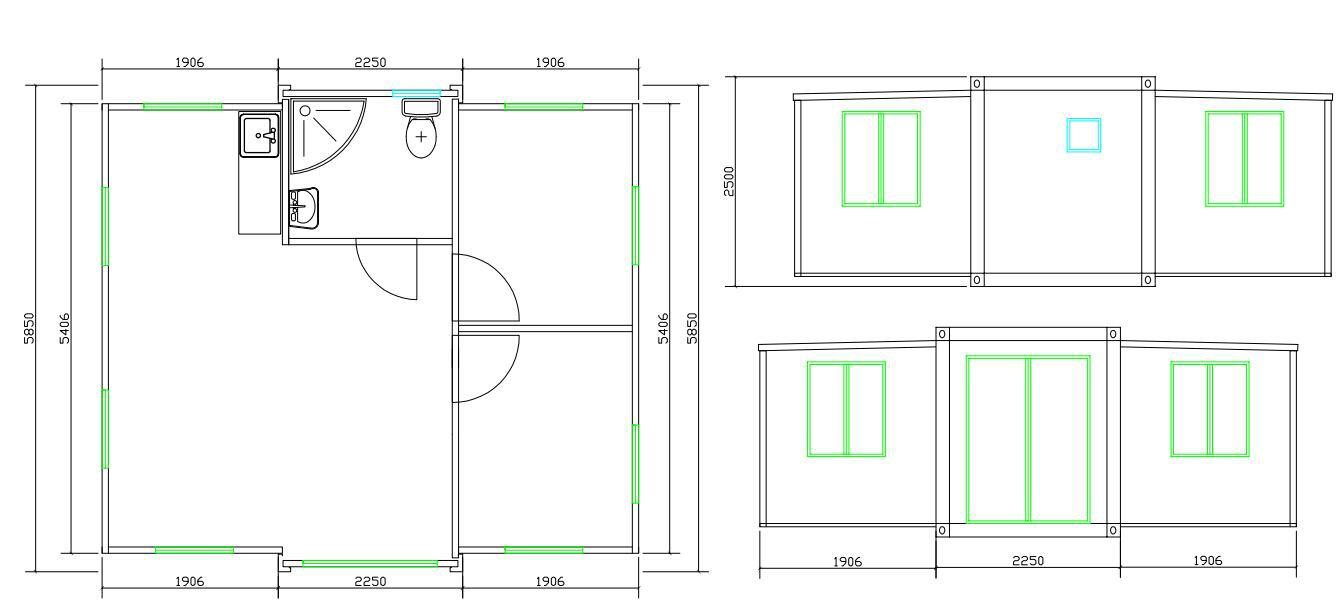 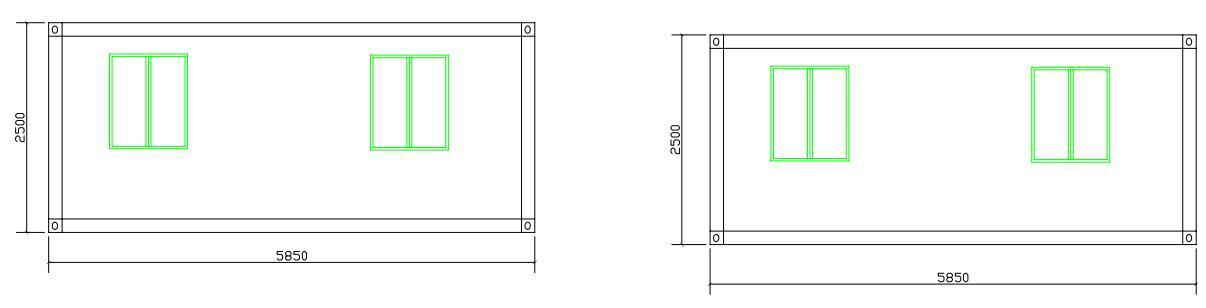 Noitemspecificationpictureloading quantityprice1DRF-1open room with steel door 1)openable size 5850mm*6085mm*2500mm Closed size: 5850mm*2250mm*2500mm) 2)75mm eps sandwich panel for wall and roof3)16mm reinforced MGO board+1.6mm pvc tile for floor 4)with 1 steeldoor(930*2030mm), 8 pvc double glazed sliding windows（930*930mm);5)with electricity, DB box, switch, sockets, A/C sockets, wires, etc.;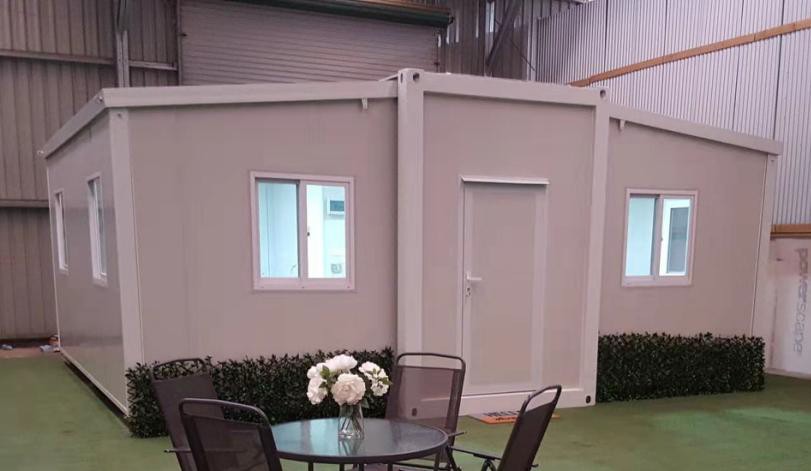 1*40HC container can load 2 unitsDISCOUNTPRICE:USD7,700/UNI T EXW2DRF-2open room with sliding door 1)openable size 5850mm*6085mm*2500mm Closed size: 5850mm*2250mm*2500mm) 2)75mm eps sandwich panel for wall and roof3)16mm reinforced MGO board+1.6mm pvc tile for floor 4)with 1 aluminum hinged door door(W1300*H2000mm),8 pvc double glazed sliding windows（930*1130mm);5)with electricity, DB box, switch, sockets, A/C sockets, wires, etc.;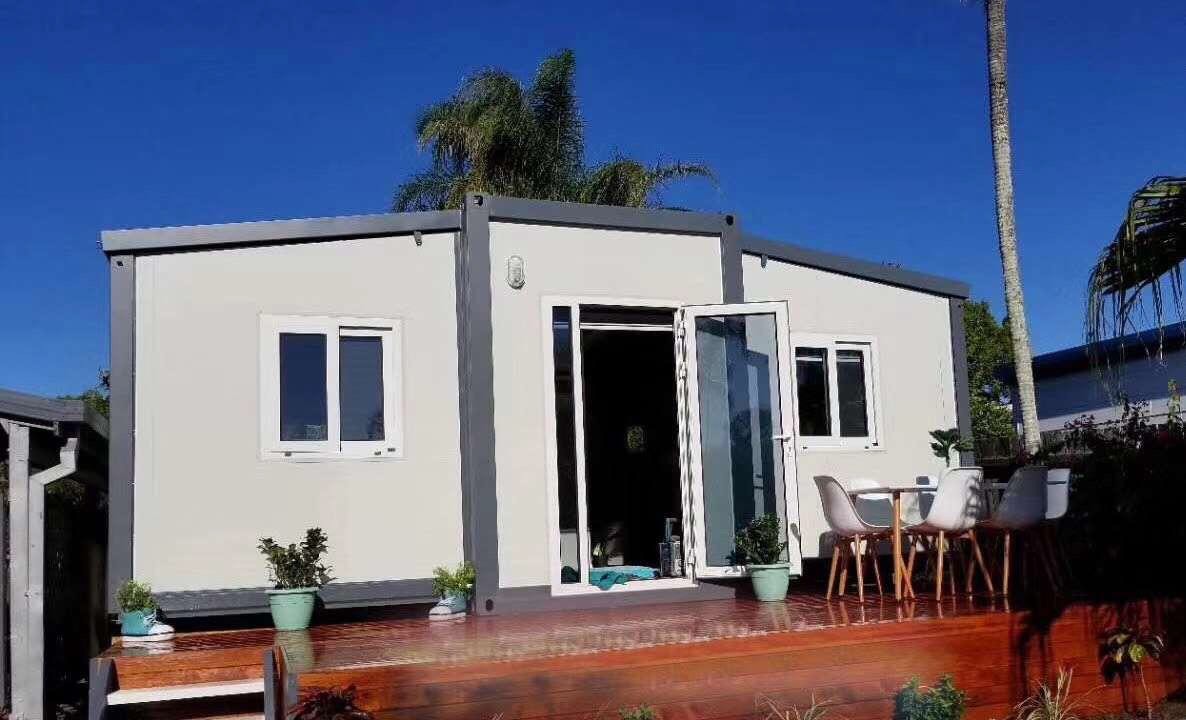 1*40HC container can load 2 unitsDISCOUNT PRICE:USD7,990/UNIT  EXW3DRF-3Open Space with a Toilet Layout1)openable size 5850mm*6085mm*2500mm Closed size: 5850mm*2250mm*2500mm) 2)75mm eps sandwich panel for wall and roof3)16mm reinforced MGO board+1.6mm pvc tile for floor 4)with 1 aluminum double glazed hinged door(W1300*H2000mm), 8 pvc double glazed sliding windows（930*930mm), 1 bathroom exhaust fan ;with electricity, DB box, switch, sockets, A/C sockets, wires, etc.;with bathroom(shower,shower tray,seat toilet,wash basin,plumbing)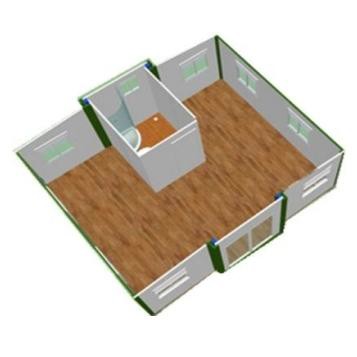 1*40HC container can load 2 unitsDISCOUNT PRICEUSD8,810/UNIT EXW4DRF-41 Bedroom Layout 1)openable size 5850mm*6085mm*2500mm Closed size: 5850mm*2250mm*2500mm) 2)75mm eps sandwich panel for wall and roof3)16mm reinforced MGO board+1.6mm pvc tile for floor 4)with 1 aluminum double glazed hinged door(W1260*H2000mm), 8 pvc double glazed sliding windows（930*930mm), 1 bathroom exhaust fan ;with electricity, DB box, switch, sockets, A/C sockets, wires, etc.;with bathroom(shower,shower tray,seat toilet,wash basin,plumbing)with one bedroom 8)with 1.8m long kitchen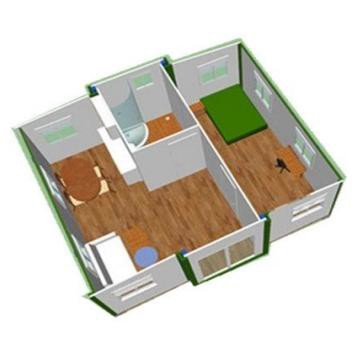 1*40HC container can load 2 unitsDISCOUNT PRICEUSD8,979/UNIT EXW5DRF-52 Bedroom Layout 1)openable size 5850mm*6085mm*2500mm Closed size: 5850mm*2250mm*2500mm) 2)75mm eps sandwich panel for wall and roof3)16mm reinforced MGO board+1.6mm pvc tile for floor 4)with 1 aluminum double glazed hinged door(W1260*H2000mm), 8 pvc double glazed sliding windows（930*930mm), 1 bathroom exhaust fan ;with electricity, DB box, switch, sockets, A/C sockets, wires, etc.;with bathroom(shower,shower tray,seat toilet,wash basin,plumbing)with two bedrooms 8)with 1.8m long kitchen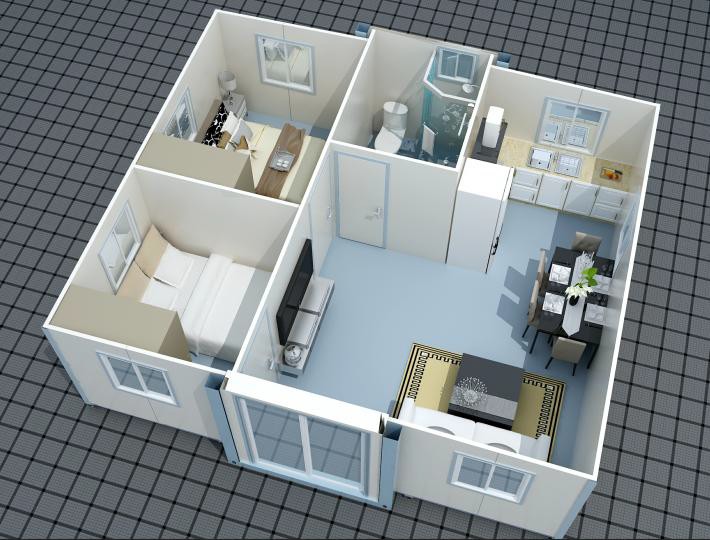 1*40HC container can load 2 unitsDISCOUNTPRICE:USD8,999/UNIT EXWremarkremarkremarkremarkremarkremarkpayment terms:50% deposit by T/T,50% balance before shipmentvalid time:in 7 dayslead time:45 daysone 40HC container can load 2 unitsmaterial list for expandable container house with bathroom and kitchenmaterial list for expandable container house with bathroom and kitchenmaterial list for expandable container house with bathroom and kitchenmaterial list for expandable container house with bathroom and kitchenmaterial list for expandable container house with bathroom and kitchenmaterial list for expandable container house with bathroom and kitchenmaterial list for expandable container house with bathroom and kitchenmaterial list for expandable container house with bathroom and kitchenmaterial list for expandable container house with bathroom and kitchenmaterial list for expandable container house with bathroom and kitchenProject name:Project name:Project name:Project name:Project name:Project name:Project name:Project No.:Project No.:Project No.:Specification:Specification:Specification:5850mm*6085mm*2500mm5850mm*6085mm*2500mm5850mm*6085mm*2500mmArea:35.5m2NOITEMITEMSPECIFICATIONSPECIFICATIONUNITQUANT ITYPICTURE1middle frame( our frame is thicke r than others)top main beamtop main beam120*42*5mm thickness channel beam welded 60*2.3mm steel plate and 135*25*40*2.3mm channel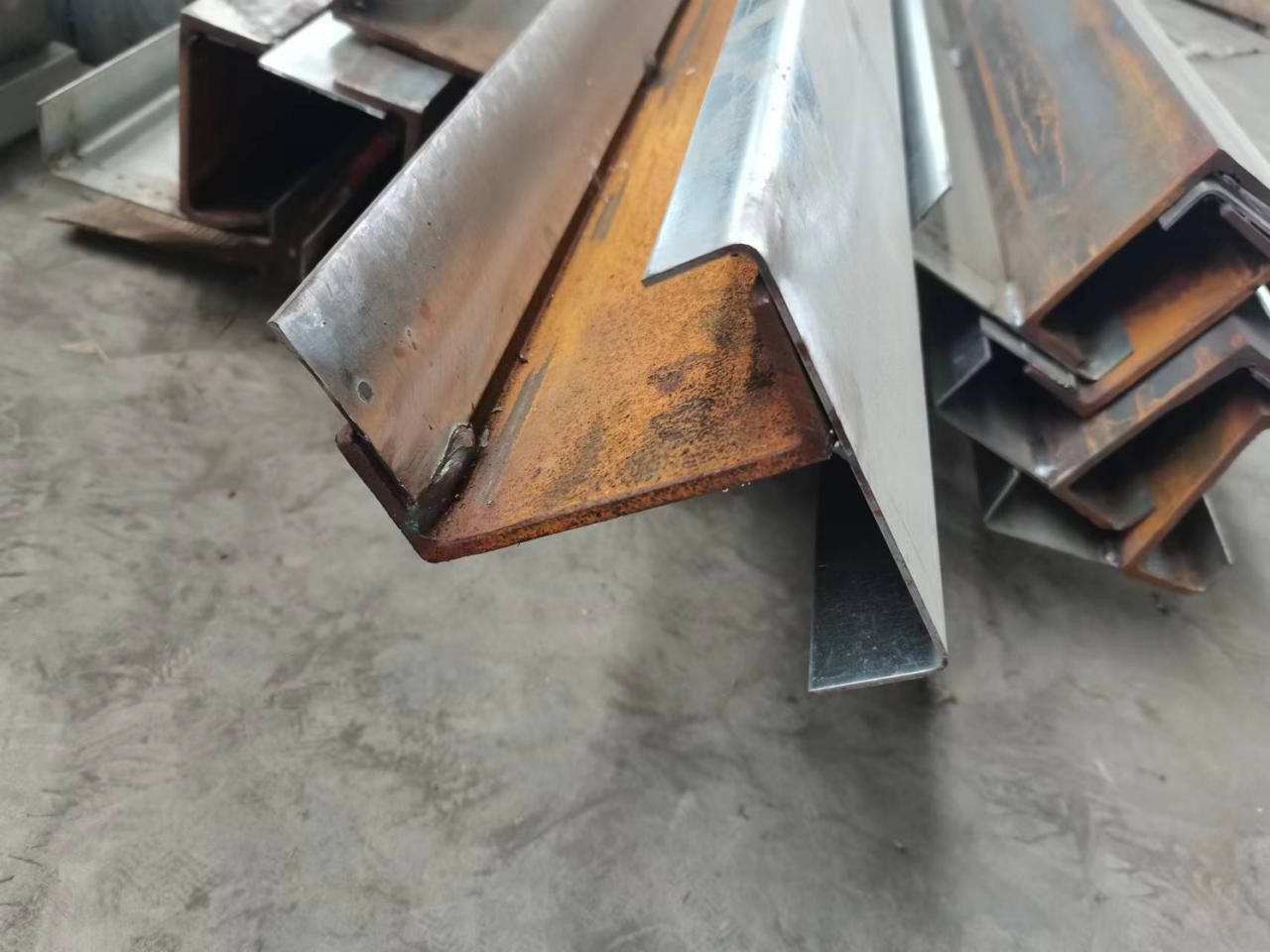 2middle frame( our frame is thicke r than others)cornercornerthe same size as shipping container,8.6KG/P CS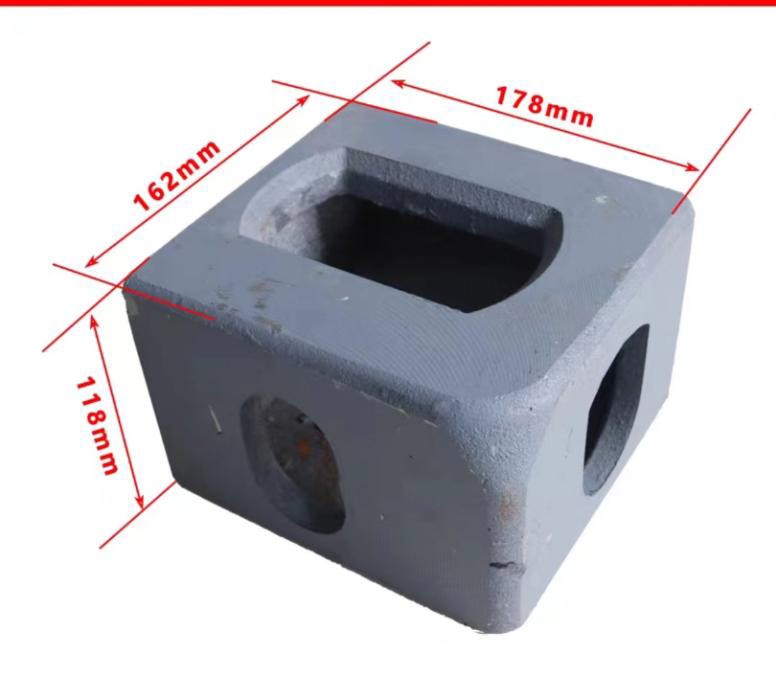 3middle frame( our frame is thicke r than others)bottom secondary beambottom secondary beam100*50*1.5mm galvanized tube steel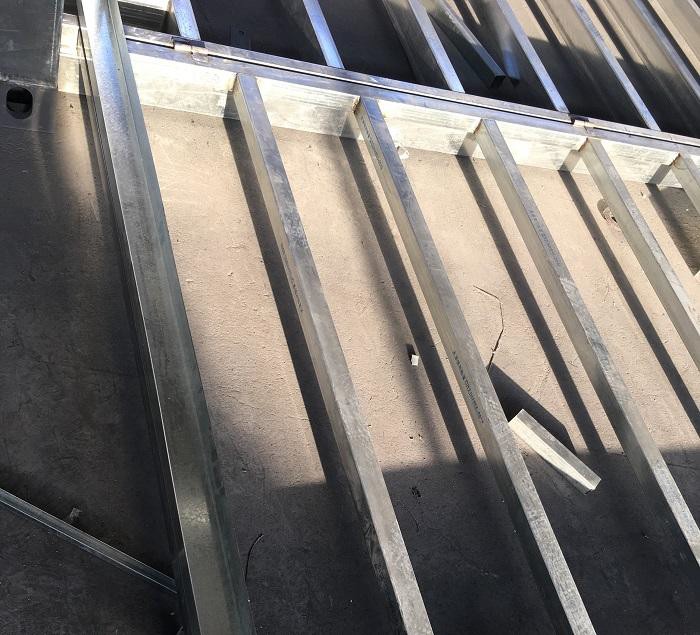 4middle frame( our frame is thicke r than others)top secondary beamtop secondary beam40*60*1.5mm and 30*30*1.5mm galvanized tube steel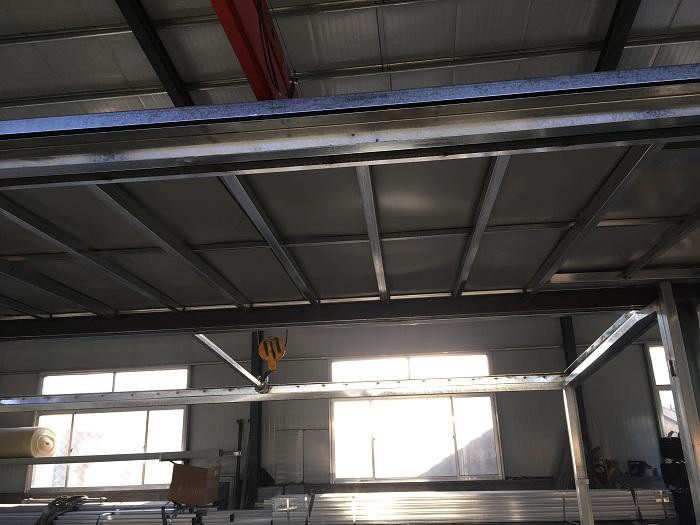 5bottom main beambended galvanized steel 2.3mm thicknessSET1.0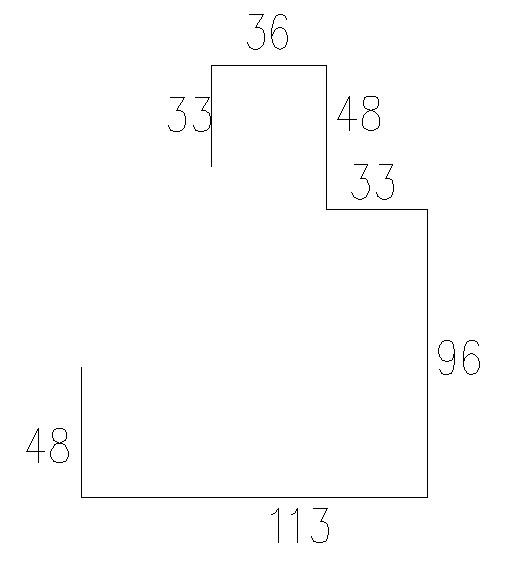 6columnbended galvanized steel 2.3mm thicknessSET1.0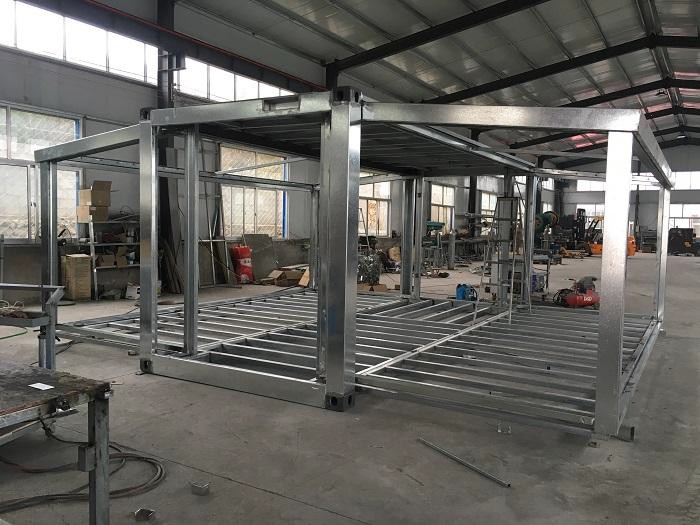 7two sides frame( our frame is thicke r than others)roof framebended galvanized tube steel 77*50*1.8mmSET1.08two sides frame( our frame is thicke r than others)wall framebended galvanized tube steel 77*50*1.8mmSET1.09two sides frame( our frame is thicke r than others)floor frame100*50*1.5mm and 50*50*1.5mm galvanized tube steelSET1.010other access orieshook and hingessteelSET1.0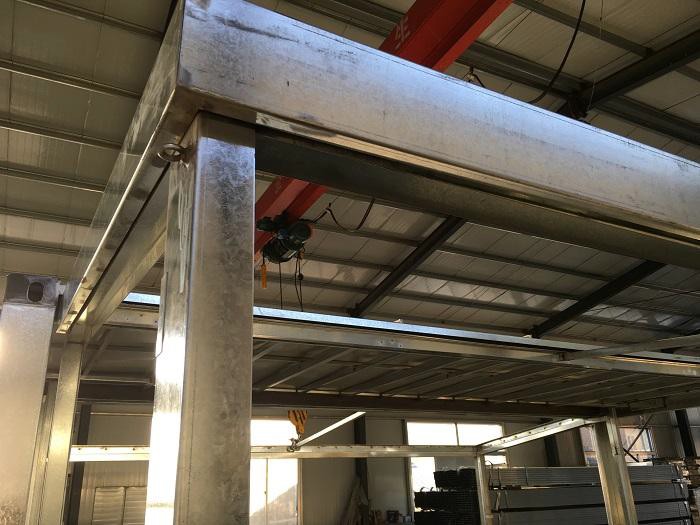 11wall(ot her comp any's wall is just 50mm)exterior75mm eps sandwich panel,outer skin 0.4mm,10KG/M3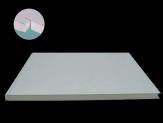 12wall(ot her comp any's wall is just 50mm)interior50mm eps sandwich panel,outer skin 0.4mm,10KG/M313roof(ot her comproof of expandable part75mm eps sandwich panel,outer skin 0.4mm,10KG/M314any'sroof is just 50mm)roof of main part0.4mm thickness steel sheet+50mm eps sandwich panelSET1.0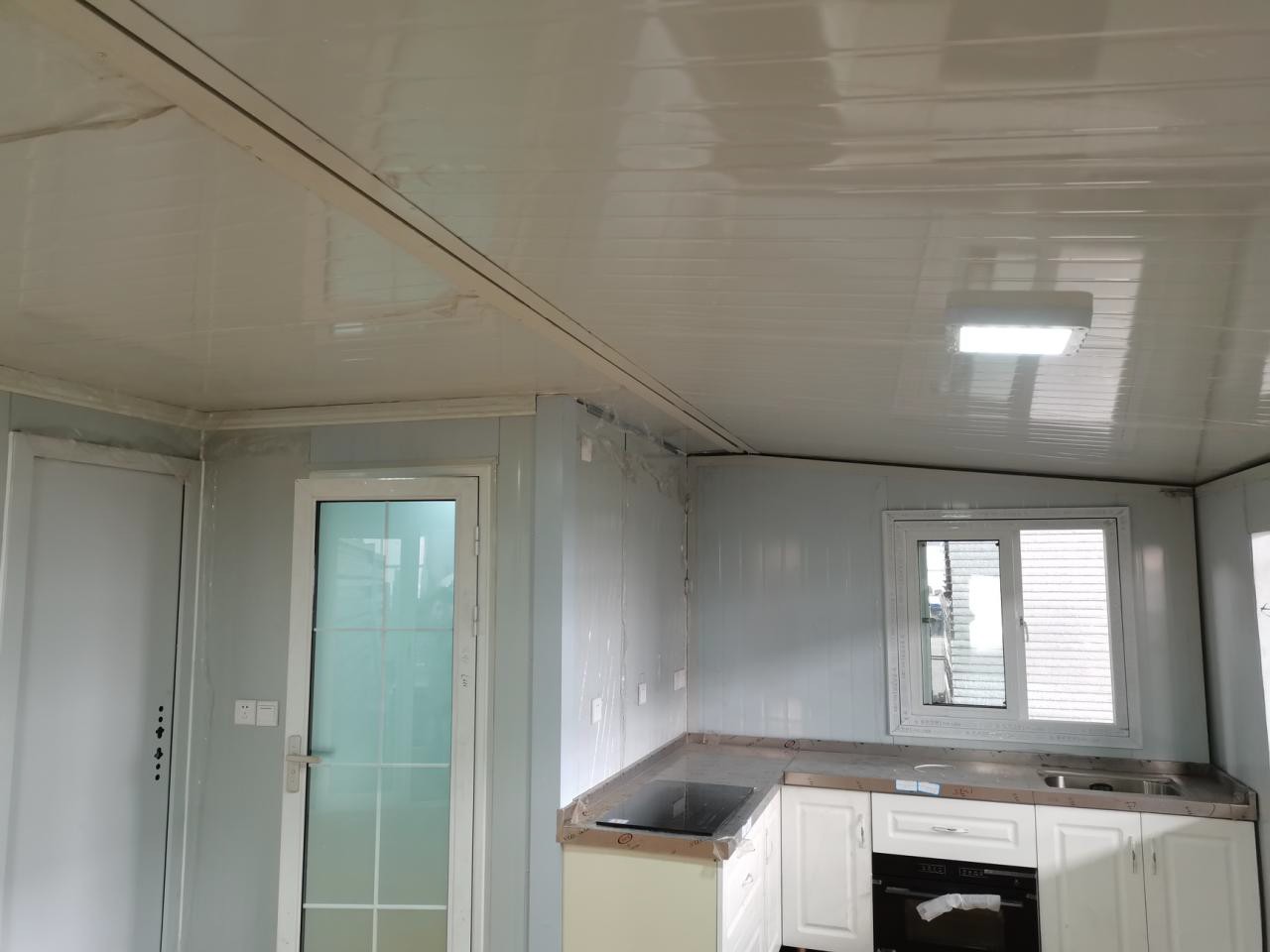 15acceossorie sedge cover,bolt sealantSET1.0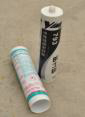 16floorsub floor15mm thickness MGO boardSET1.0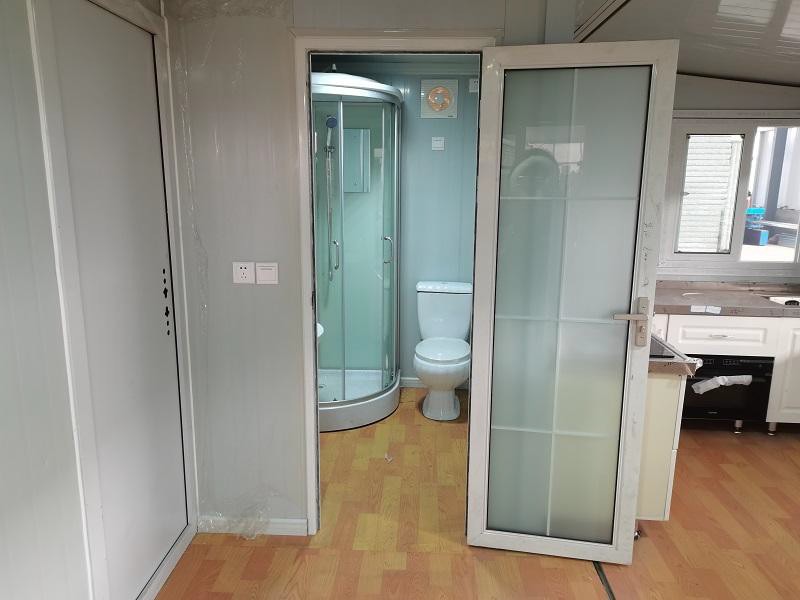 17surface floor1.6mm thickness pvc floor tileSET1.018electricityDB box, switch, sockets, A/C sockets, wires, etcSET1.0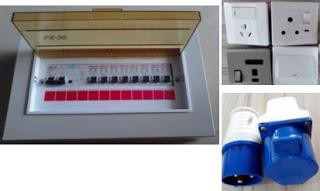 19windo wpvc sliding window double glazed8pcs 930*930mmSET1.0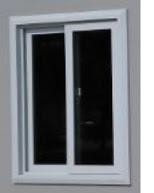 20doorexterioraluminum hinged door double glazed 1260*2000mmSET1.0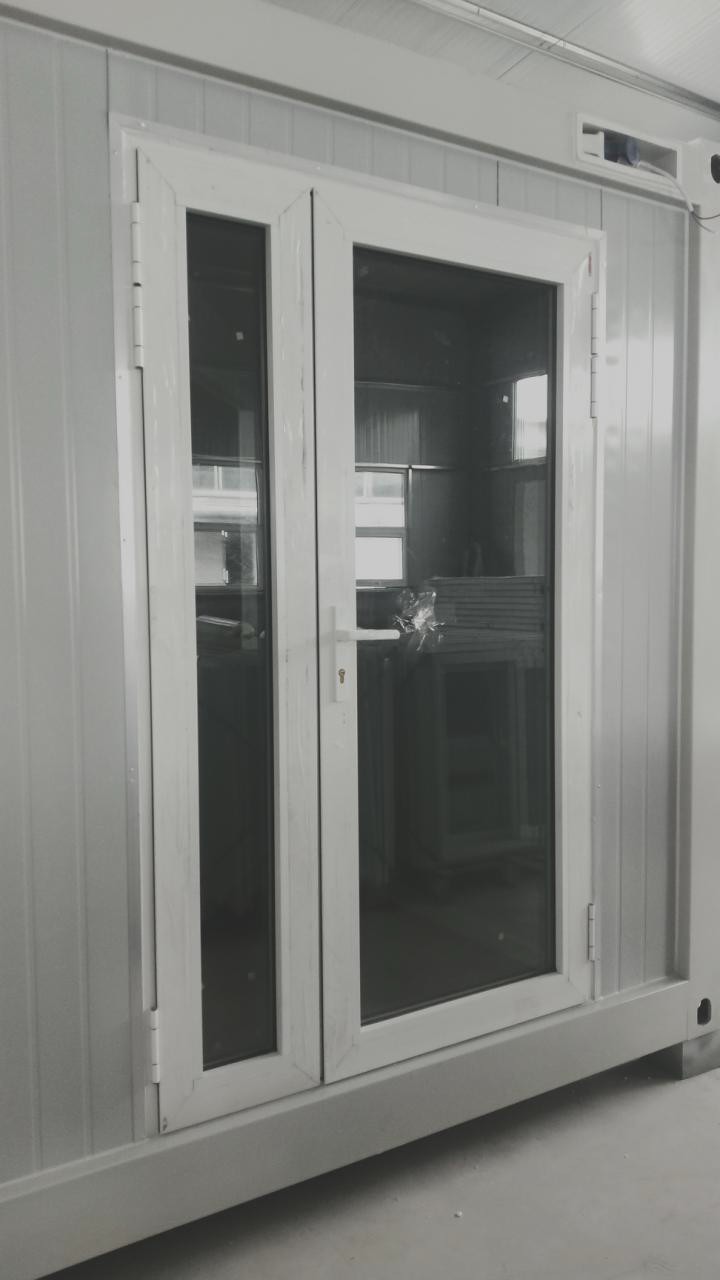 21plumbi ngpre-installedpre-installedSET1.0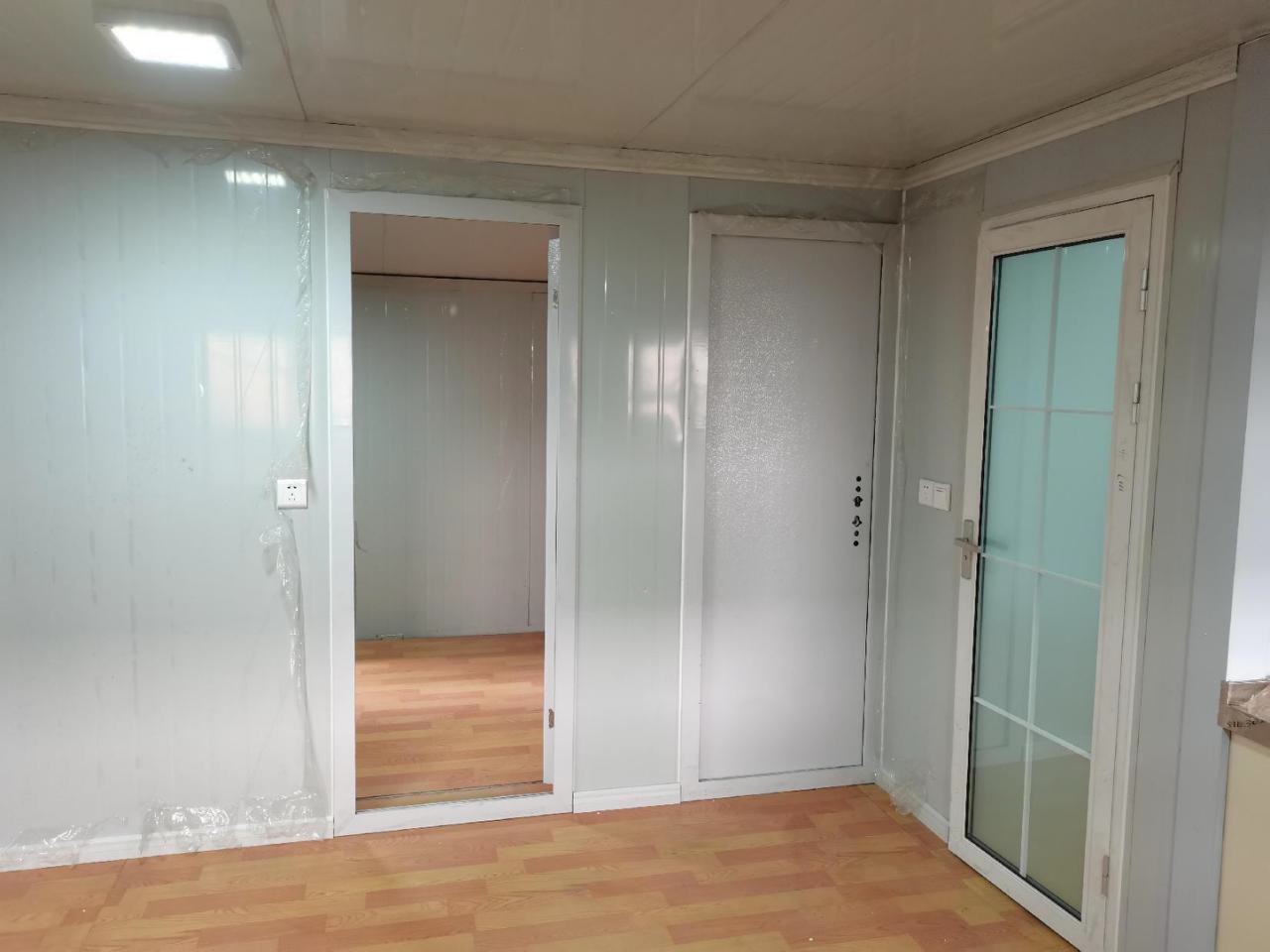 22bathro om partitio nsandwich panel+one door+extra corner decorationset1.023glass showe r cabinset1.0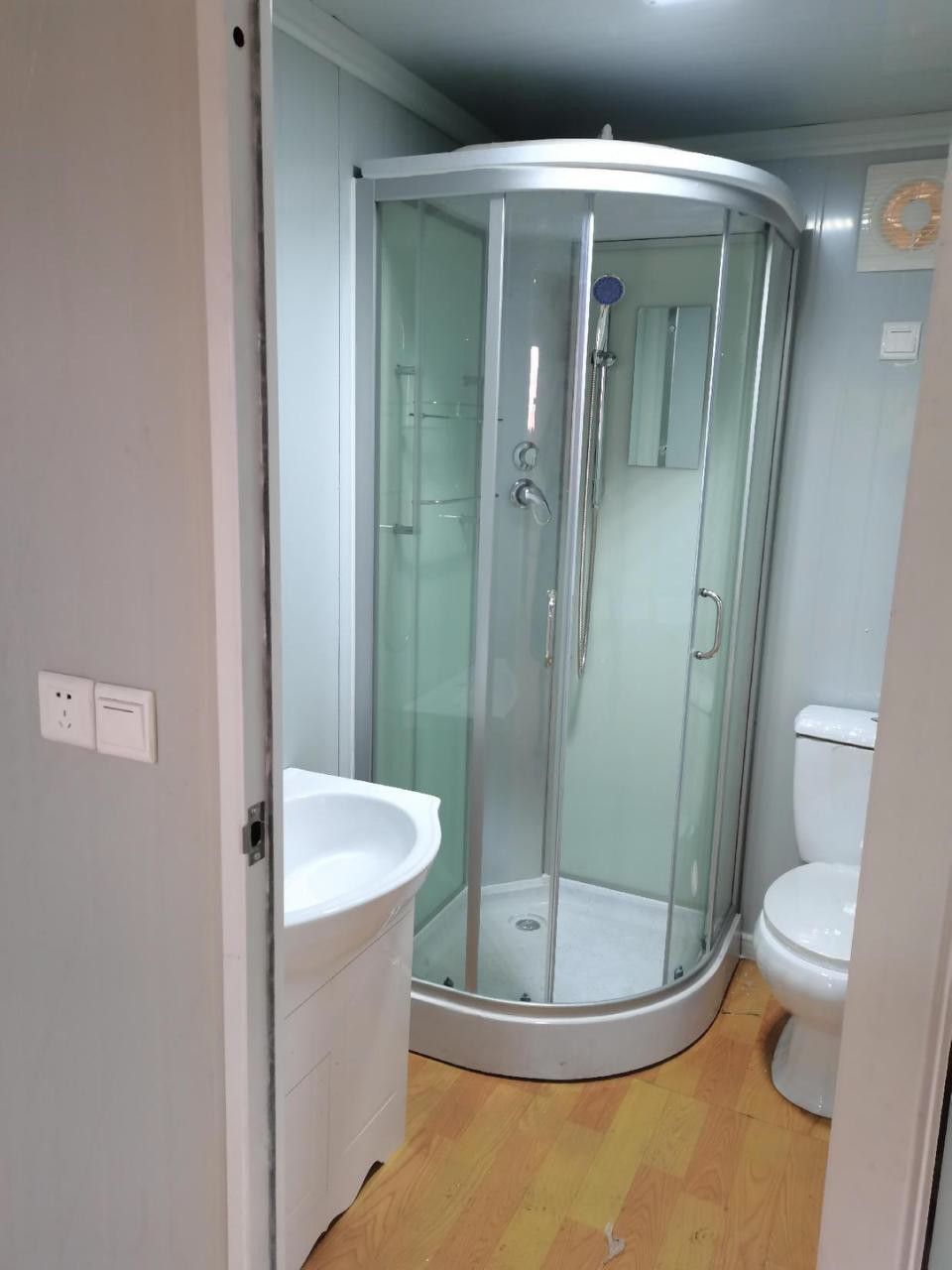 24toiletceremic seat toiletuniversal standardset1.025wash basinwith faucet etc accessoriesuniversal standardset1.026kitche nwith bottom cupboard,st ainlesssteel countertop1.8m longset1.0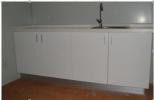 27bedroo m partitio n75mm eps sandwich paneldouble skin 0.4mm,10KG/M3set1.02829SubtotalSubtotalEXWEXWEXWEXW8,999